11. melléklet a 3/2019. (VI.5.) számú rendelethez
Védelemmel érintett területek jegyzéke/1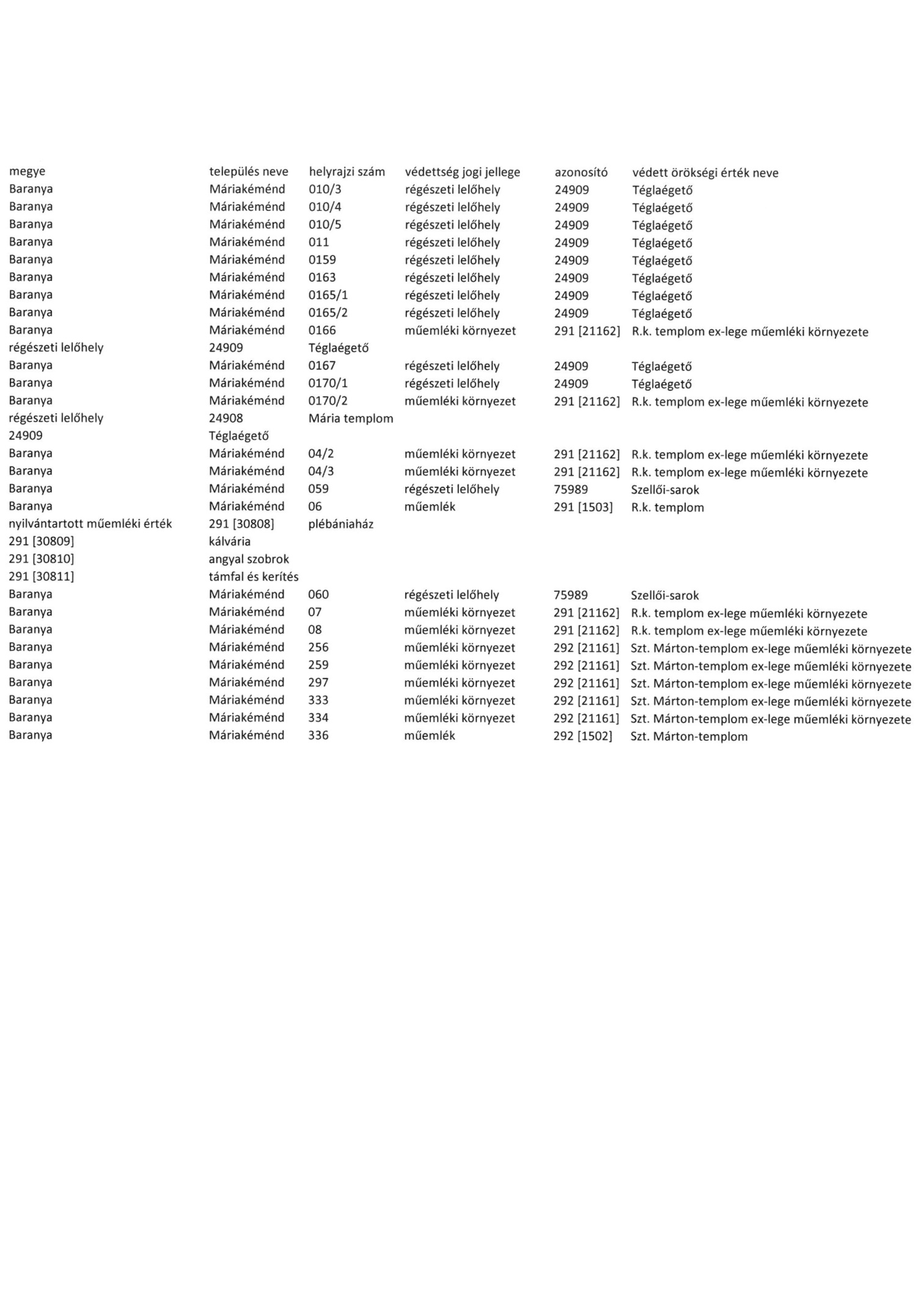 